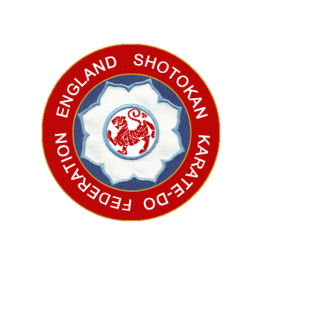 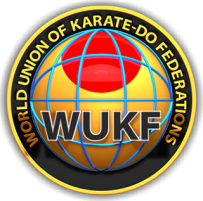 BRITISH OPEN KARATE CHAMPIONSHIPS     ENTRY FORM – INDIVIDUAL ENTRIESPLEASE COMPLETE ALL DETAILS FOR ALL COMPETITORS	I confirm that every competitor listed above has current and up-to-date insurance and has been verified by our Association as being suitable for the category in which they have been entered. I confirm that all the competitors on this sheet have received my advice and accept the following statement: “The competitor realises and discharges the organisers and their representatives ort agents and all other competitors from all claims that the competitor or their personal representative may have for any injury (however caused) sustained by the competitor and for the loss or damage (however caused) to his personal belongings suffered at any time during the course of the competition or while on the premises at which the Championships are being held.”	Signed:....................................................COACH                NAME....................................................................................................	DATE:..........................................................................BRITISH OPEN KARATE CHAMPIONSHIPSENTRY FORM – TEAM ENTRIESPLEASE COMPLETE ALL DETAILS FOR ALL COMPETITORS	I confirm that every competitor listed above has current and up-to-date insurance and has been verified by our Association as being suitable for the category in which they have been entered. I confirm that all the competitors on this sheet have received my advice and accept the following statement: “The competitor realises and discharges the organisers and their representatives ort agents and all other competitors from all claims that the competitor or their personal representative may have for any injury (however caused) sustained by the competitor and for the loss or damage (however caused) to his personal belongings suffered at any time during the course of the competition or while on the premises at which the Championships are being held.”	Signed: .....................................................COACH............................................................................................................	DATE:..........................................................................Association Name:Contact:Address:                                                                                                                                                                     Post Code:Telephone:                                                                          Email:             Name of Association Coach: FIRST NAMESURNAMEM/FDOBWeightIf Applic.CATEGORY NUMBER – INDIVIDUAL EVENT ONLYCATEGORY NUMBER – INDIVIDUAL EVENT ONLYCATEGORY NUMBER – INDIVIDUAL EVENT ONLYCATEGORY NUMBER – INDIVIDUAL EVENT ONLYCATEGORY NUMBER – INDIVIDUAL EVENT ONLYTOTAL COSTAssociation Name: Contact:Address:                                                                                                                                                                     Post Code:Telephone:                                                                          Email:             Name of Association Coach: TEAM KUMITE (F)CAT No£TEAM KUMITE (M)TEAM KUMITE (M)CAT NoCAT No£TOTAL£TEAM KATA (MIXED)CAT No£TEAM KATA (MIXED)TEAM KATA (MIXED)CAT NoCAT No£TOTAL£TOTALTOTAL£GRAND TOTALGRAND TOTAL££	REFEREE/JUDGE/KANSA NAMEQUALIFICATIONS (Referee/Judge/Kansa)BODY (World/Association/Club)Contact Telephone No & Email address